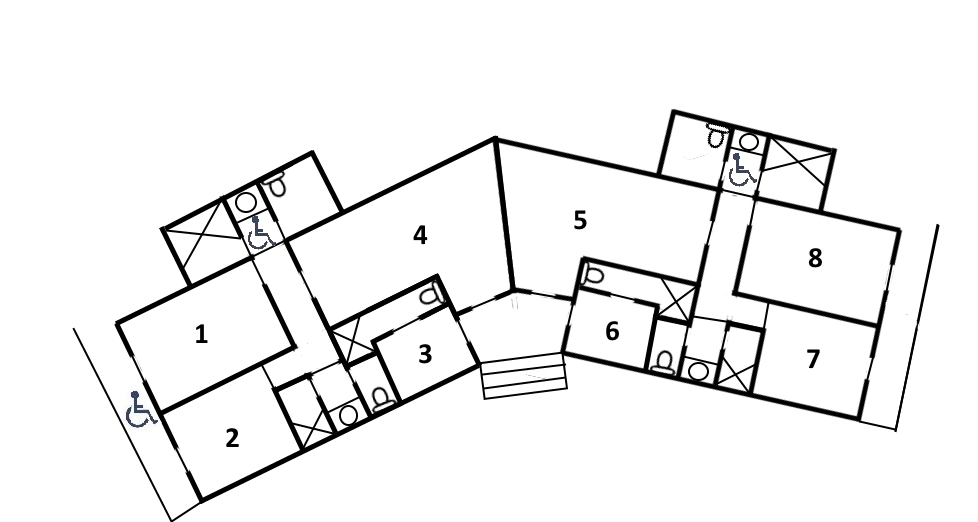 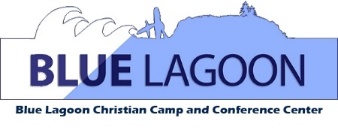 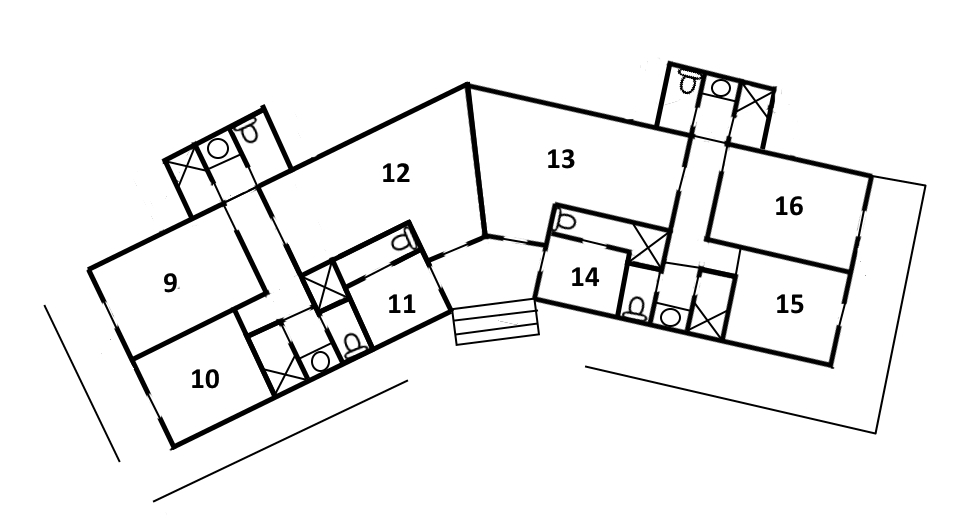 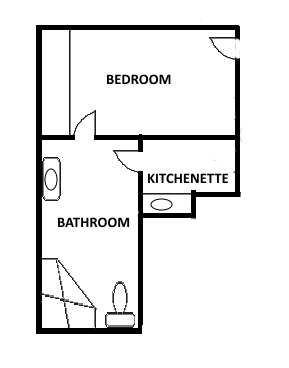 TIGER HEAD BLOCKRoom 1                                                    6 bedsRoom 8                                                              6 bedsRoom 2                                                    4 bedsRoom 7                                                              4 bedsRoom 3                                                    2 bedsRoom 6                                                              2 bedsRoom 4                                                  8 bedsRoom 5                                                            8 bedsRED OCHRE BLOCKRoom 9                                                          6 bedsRoom 16                                                          6 bedsRoom 10                                                       4 bedsRoom 15                                                          4 bedsRoom 11                                                       2 bedsRoom 14                                                          2 bedsRoom 12                                                     8 bedsRoom 13                                                        8 bedsAPARTMENT                                   **Available subject to Approval**Sleeps a maximum of 6(incurs an additional fee)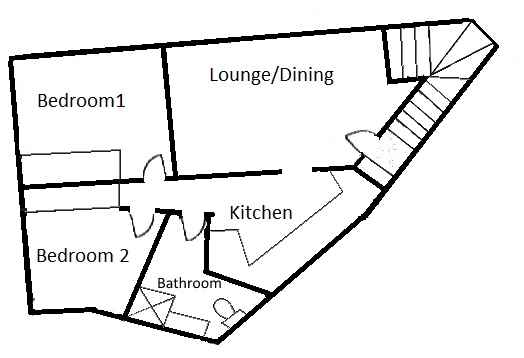 OFFICE QUARTERSSleeps a maximum of 2